Instrument ForemanSept 1997 – January 2007 Oman National Elect. Co / ESB InternationalWorked at Rusail Power Plant as Instrument In charge / Foreman. Responsible of all plant maintenance work related to instrument section like planning, troubleshooting, fault finding and fixing the problems for daily maintenance, Annual / breakdown, modifications and emergency works.Instrument TechnicianMarch 1993 – June 1997 Rusail Power Plant with Sogex Oman CompanyJob Detail: Calibration, Trouble shooting, Commissioning of field mounted instruments as moog servo valve, Pressure / Position Switches, Fisher control valves, Temperature Switches & Thermocouple, RTD. Calibration of Flow / Pressure Transmitters (Rosemount Smart) Checking Velocity Vibration Transducers & speed magnetic Pickups March 1992- Nov1992 CDC Doha-QatarJob Detail:  Worked at QGPC Onshore (NGL-Ummsaid) and Offshore Platform. Duties and responsibility daily activities and break down trouble shooting / Fault finding & rectification work. Maintenance & quarterly Calibration of Gas Station & loading jetty. Involve in new instruments installations at north field Platform. Maintenance of Lab instruments like Analyzer, Gas chromatograph Sept 90 – Feb 1992 INDIA Worked in Kesar Sugar Plant as per contact basic  Sept 1987 – Sept 1990 Synthetic & Chemicals Ltd. Bareilly – INDIAJob Detail: Duties and responsibilities Calibration, Service & Commissioning of field mounted instruments as Pressure Gauges/Switches, Solenoid Valves, Temperature Gauges/Switches, Positioners, Control Valves. Controllers, Transmitters and air regulators etc.Professional Organizations:	Power Plants & Desalination (Gas Turbines)Languages: English speaking and writingArabic Speaking onlyComputer Skills:Well versed with Microsoft windows, SAP management and network system.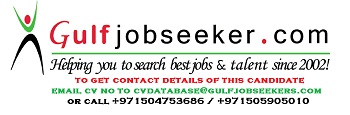 Gulfjobseeker.com CV No: 243462